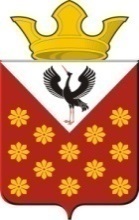 Российская ФедерацияСвердловская областьБайкаловский районПостановлениеглавы Краснополянского сельского поселенияот 25 ноября 2022 года  № 167О признании утратившим силу Постановления главы Краснополянского сельского поселения от 29.02.2016 №55 «Об утверждении перечня организаций, созданных для выполнения задач, поставленных перед органами местного самоуправления муниципального образования Краснополянское сельское поселение»В целях приведения нормативных правовых актов в соответствие с действующим законодательством, руководствуясь ч. 1 ст. 48 Федерального закона от 06.10.2003 N 131-ФЗ "Об общих принципах организации местного самоуправления в Российской Федерации", Устава Краснополянского сельского поселения», постановляю:1. Признать утратившим силу Постановление главы Краснополянского сельского поселения от 29.02.2016 г. № 55 «Об утверждении перечня организаций, созданных для выполнения задач, поставленных перед органами местного самоуправления муниципального образования Краснополянское сельское поселение».2. Настоящее Постановление вступает в силу со дня его подписания.3. Опубликовать настоящее Постановление в Информационном вестнике Краснополянского сельского поселения и разместить на сайте муниципального образования в сети «Интернет» www.krasnopolyanskoe.ru.4. Контроль за исполнением настоящего Постановления оставляю за собой.Глава Краснополянского сельского поселения      _________А.Н. Кошелев